 Online Teaching Occupations 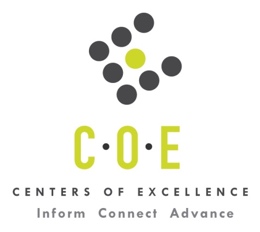 Labor Market Information ReportEvergreen Valley CollegePrepared by the San Francisco Bay Center of Excellence for Labor Market ResearchDecember 2019RecommendationBased on all available data, there appears to be an undersupply of Online Teaching workers compared to the demand for this cluster of occupations in the Bay region and in the Silicon Valley Sub-Region (Santa Clara County.) There is a projected annual gap of about 3,985 students in the Bay region and 1,387 students in the Silicon Valley Sub-Region.In addition, Evergreen Valley College has indicated that the focus of the proposed new program will be to train incumbent teachers how to teach in an online format.  Because of this, the demand for the program is not dependent just on the occupational demand for new teachers, because there are many current teachers in the region and sub-region who might be interested in learning how to teach courses online as part of their professional development. This report also provides student outcomes data on employment and earnings for programs on TOP 0860.00 - Educational Technology in the state and region. It is recommended that these data be reviewed to better understand how outcomes for students taking courses on this TOP code compare to potentially similar programs at colleges in the state and region, as well as to outcomes across all CTE programs at Evergreen College and in the region. IntroductionThis report profiles Online Teaching Occupations in the 12 county Bay region and in the Silicon Valley sub-region for a proposed new program at Evergreen Valley College. Occupational DemandTable 1. Employment Outlook for Online Teaching Occupations in Bay RegionSource: EMSI 2019.3Bay Region includes Alameda, Contra Costa, Marin, Monterey, Napa, San Benito, San Francisco, San Mateo, Santa Clara, Santa Cruz, Solano and Sonoma CountiesTable 2. Employment Outlook for Online Teaching Occupations in Silicon Valley Sub-RegionSource: EMSI 2019.3Silicon Valley Silicon Valley includes Santa Clara CountyJob Postings in Bay Region and Silicon Valley Sub-RegionTable 3. Number of Job Postings by Occupation for latest 12 months (December 2018 - November 2019)Source: Burning GlassTable 4a. Top Job Titles for Online Teaching Occupations for latest 12 months (December 2018 - November 2019) Bay RegionTable 4b. Top Job Titles for Online Teaching Occupations for latest 12 months (December 2018 - November 2019) Silicon Valley Sub-RegionSource: Burning GlassIndustry ConcentrationTable 5. Industries Hiring Online Teaching Workers in Bay RegionSource: EMSI 2019.3Table 6. Top Employers Posting Online Teaching Occupations in Bay Region and Silicon Valley (December 2018 - November 2019)Source: Burning GlassEducational SupplyThere is one community college in the Bay Region issuing 6 awards on average annually (last 3 years) on TOP 0860.00 - Educational Technology. There are no colleges in the Silicon Valley Sub-Region issuing awards on this TOP code. Table 7. Awards on TOP 0860.00 - Educational Technology in Bay RegionSource: Data Mart Note: The annual average for awards is 2015-16 to 2017-18.Gap AnalysisBased on the data included in this report, there is a labor market gap in the Bay region with 3,991 annual openings for the Online Teaching occupational cluster and 6 annual (3-year average) awards for an annual undersupply of 3,985 students. In the Silicon Valley Sub-Region, there is also a gap with 1,387 annual openings and no annual (3-year average) awards for an annual undersupply of 1,387 students.In addition, Evergreen Valley College has indicated that the focus of the proposed new program will be to train incumbent teachers how to teach in an online format.  Because of this, the demand for the program is not dependent just on the occupational demand for new teachers, because there are many current teachers in the region and sub-region who might be interested in learning how to teach courses online as part of their professional development. Student OutcomeTable 8. Four Employment Outcomes Metrics for Students Who Took Courses on TOP 0860.00 - Educational TechnologySource: Launchboard Pipeline (version available on 12/10/19)Skills, Certifications and EducationTable 9. Top Skills for Online Teaching Occupations in Bay Region (December 2018 - November 2019)Source: Burning GlassTable 10. Certifications for Online Teaching Occupations in Bay Region (December 2018 - November 2019)Note: 78% of records have been excluded because they do not include a certification. As a result, the chart below may not be representative of the full sample.Source: Burning GlassTable 11. Education Requirements for Online Teaching Occupations in Bay Region Note: 32% of records have been excluded because they do not include a degree level. As a result, the chart below may not be representative of the full sample.Source: Burning GlassMethodologyOccupations for this report were identified by use of skills listed in O*Net descriptions and job descriptions in Burning Glass. Labor demand data is sourced from Economic Modeling Specialists International (EMSI) occupation data and Burning Glass job postings data. Educational supply and student outcomes data is retrieved from multiple sources, including CTE Launchboard and CCCCO Data Mart.SourcesO*Net OnlineLabor Insight/Jobs (Burning Glass) Economic Modeling Specialists International (EMSI)  CTE LaunchBoard www.calpassplus.org/Launchboard/ Statewide CTE Outcomes SurveyEmployment Development Department Unemployment Insurance DatasetLiving Insight Center for Community Economic DevelopmentChancellor’s Office MIS systemContactsFor more information, please contact:Doreen O’Donovan, Research Analyst, for Bay Area Community College Consortium (BACCC) and Centers of Excellence (CoE), doreen@baccc.net or (831) 479-6481John Carrese, Director, San Francisco Bay Center of Excellence for Labor Market Research, jcarrese@ccsf.edu or (415) 267-6544Postsecondary Teachers (SOC 25-1099): Teach postsecondary courses. Includes both teachers primarily engaged in teaching and those who do a combination of teaching and research.Entry-Level Educational Requirement: Doctoral or professional degreeTraining Requirement: NonePercentage of Community College Award Holders or Some Postsecondary Coursework: 0%Adult Basic and Secondary Education and Literacy Teachers and Instructors (SOC 25-3011): Teach or instruct out-of-school youths and adults in remedial education classes, preparatory classes for the General Educational Development test, literacy, or English as a Second Language.  Teaching may or may not take place in a traditional educational institution.Entry-Level Educational Requirement: Bachelor's degreeTraining Requirement: NonePercentage of Community College Award Holders or Some Postsecondary Coursework: 26%Special Education Teachers, Kindergarten and Elementary School (SOC 25-2052): Teach elementary school subjects to educationally and physically handicapped students.  Includes teachers who specialize and work with audibly and visually handicapped students and those who teach basic academic and life processes skills to the mentally impaired.  Substitute teachers are included in "Teachers and Instructors, All Other" (25-3099).  Entry-Level Educational Requirement: Bachelor's degreeTraining Requirement: NonePercentage of Community College Award Holders or Some Postsecondary Coursework: 11%Occupation 2018 Jobs2023 Jobs5-Yr Change5-Yr % Change5-Yr Open-ingsAverage Annual Open-ings25% Hourly WageMedian Hourly WagePostsecondary Teachers 40,212  42,276 2,0645% 17,851  3,570 $15.85$34.99Adult Basic and Secondary Education and Literacy Teachers and Instructors 1,704  1,653 -52-3% 938  188 $23.40$38.02Special Education Teachers, Kindergarten and Elementary School 2,668  2,866 1987% 1,167  233 $24.73$37.81Total 44,584  46,795 2,2115% 19,956  3,991 $16.67$35.28Occupation 2018 Jobs2023 Jobs5-Yr Change5-Yr % Change5-Yr Open-ingsAverage Annual Open-ings25% Hourly WageMedian Hourly WagePostsecondary Teachers 12,384  14,047 1,66313% 6,597  1,319 $18.30$35.50Adult Basic and Secondary Education and Literacy Teachers and Instructors 158  166 75% 101  20 $18.37$36.01Special Education Teachers, Kindergarten and Elementary School 564  598 346% 237  47 $29.81$38.17TOTAL 13,106  14,811 1,70413% 6,935  1,387 $18.80$35.62OccupationBay RegionValley Silicon  Vocational Education Teachers, Postsecondary2,257580  Special Education Teachers, Kindergarten and Elementary School42577  Business Teachers, Postsecondary28664  Adult Basic and Secondary Education and Literacy Teachers and Instructors26551  Computer Science Teachers, Postsecondary18962  Total3,422834Common TitleBayCommon TitleBayMakeup Advisor160Certified Nursing Assistant25Summer Technology Instructor, Multimedia98Summer Instructor, Game Design21Summer Technology Instructor, Game Design94Chef/Culinary Instructor21After-School Instructor68Group X Instructor - - Super Sport20Nurse, Driving62Computer Science Instructor20Medical Assistant Instructor50Coding Instructor20Substitute Summer Instructor46Adult Education Teacher17Technology Teacher40Technology Teacher, Multimedia16Adjunct Instructor40Group X Instructor - - Sport16ESL Teacher36Culinary Instructor16Summer Technology Instructor, Programming Fundamentals35Technical Instructor15Summer Instructor, Culinary Arts33Assistant Professor of Computer Science15Summer Technology Instructor, D Printing32Technician14Chess Instructor25Welding Instructor13Common TitleValley SiliconCommon TitleValley SiliconMakeup Advisor34Flow Cytometry Instructor8Summer Technology Instructor, Multimedia22Chef/Culinary Instructor8Summer Technology Instructor, Game Design20Medical Assistant Instructor7Technology Teacher18Behavior Technician, Special Education7Substitute Summer Instructor15Technology Teacher, Game Design6After-School Instructor15Stem Summer Instructor6Nurse, Driving14Group X Instructor - Crane6Group X Instructor - - Super Sport11Group X Instructor - And Mckee6Summer Technology Instructor, D Printing10Cosmetology Instructor6Technical Instructor9Chess Instructor6Summer Technology Instructor, Programming Fundamentals9Ils Instructor5Summer Instructor, Culinary Arts9Group X Instructor - Parkmoor5Technology Teacher, Multimedia8Group X Instructor - Mountain View - Super Sport5Summer Instructor, Game Design8Group X Instructor - Expressway5Industry – 6 Digit NAICS (No. American Industry Classification) CodesJobs in Industry (2018)Jobs in Industry (2022)% Change (2018-22)% in Industry (2018)Colleges, Universities, and Professional Schools (State Government) (902612)16,54016,6510%41%Colleges, Universities, and Professional Schools (611310)11,74511,91112%29%Colleges, Universities, and Professional Schools (Local Government) (903612)8,9208,8941%22%Other Technical and Trade Schools (611519)80782612%2%EmployerBayEmployerBayEmployerSilicon ValleyGalileo Learning179Cozymeal18Galileo Learning6624 Hour Fitness140Unitek1724 Hour Fitness46Sephora115San Ramon Valley Unified School District17Galileo Headquarters37Galileo Headquarters111Pacific Gas and Electric Company17Sephora25Kidztopros45Zum16Santa Clara Unified School District16Pleasanton Unified School District42Santa Clara Unified School District16East Side High School District14Oakland Unified School District40San Mateo Union High School District16Galileo13Galileo35Harperrand16Foothill College12Boys & Girls Clubs Of America28General Dynamics16San Jose State University10Alameda Unified School District26Coe Incorporated16Carrington Colleges Group, Inc10Contra Costa Community College District24Vacaville Unified School District15Kidztopros9Year Up22The South San Francisco Unified School District15Santa Clara University8Central Carolina Community College22Nexplore15Devry University8California State University22Carrington Colleges Group, Inc15YMCA7University Of California Berkeley21Thrive Support Services, Inc14Palo Alto Unified School District7Fairfield Suisun Unified20Santa Rosa City Schools14Milpitas Unified7South San Francisco Unified18In House Vacancy Internal Candidates Only14Juni Learning7CollegeSub-RegionAssociatesCertificate 18+ unitsCertificate Low unitTotalMerritt College East Bay0066Total Bay RegionTotal Bay Region0066Total Silicon Valley Sub-RegionTotal Silicon Valley Sub-Region00002015-16Bay 
(All CTE Programs)Evergreen College (All CTE Programs)State (0860.00)Bay (0860.00)Silicon Valley (0860.00)Evergreen College (0860.00)% Employed Four Quarters After Exit74%76%81%81%77%n/aMedian Quarterly Earnings Two Quarters After Exit$10,550$8,549$20,325$22,242$20,549n/aMedian % Change in Earnings46%75%32%30%25%n/a% of Students Earning a Living Wage63%53%83%88%86%n/aSkillPostingsSkillPostingsSkillPostingsTeaching2,027Inventory Management169Autism Diagnosis / Treatment / Care71Customer Service602Inventory Control168Business Administration69Educational Programs522Prevention Programs160Youtube69Cleaning424Administrative Functions154Robotics68Scheduling373Capital Markets145JavaScript67Lesson Planning253Multimedia134Babysitting66Special Education251Cooking117Staff Management66Lifting Ability228Curriculum Development101Java65Game Development222Python97Parenting63Level design213Learning Styles92Project Management61Cardiopulmonary Resuscitation (CPR)199Child Care85Developmental Disabilities60Adult Education186Web Site Design80Elder Care60Tutoring179Budgeting79Medical Assistance60Product Knowledge172Technical Training78Economics59Retail Industry Knowledge171Progress Reports77Customer Checkout58CertificationPostingsCertificationPostingsDriver's License301Basic Cardiac Life Support Certification16First Aid CPR AED146Food Handler Certification13Security Clearance32Teachers of English To Speakers of Other Languages 12Certified Teacher28Registered Behavior Technician12Basic Life Saving (BLS)26Phlebotomy Certification12Certified A+ Technician25Microsoft Certified Solutions Expert (MCSE)11Licensed Vocational Nurse (LVN)23Group Exercise Instructor11Certified Medical Assistant23Certified Flight Instructor11ServSafe17Board Certified Behavior Analyst (BCBA)11Cosmetology License17Dental Hygienist Certification10American Heart Association Certification17Cross-Cultural Language and Academic Development10Project Management Certification16AFAA Certification10Education (minimum advertised)Latest 12 Mos. PostingsPercent 12 Mos. PostingsHigh school or vocational training816%Associate Degree282%Bachelor’s Degree or Higher97292%